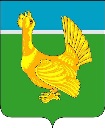                             ДУМА ВЕРХНЕКЕТСКОГО РАЙОНА                                                 РЕШЕНИЕ№ 31 от 26.06.2023						     р.п. Белый  Яр										     	     ул. Гагарина, 15, строен.1В соответствии со статьей 142 Бюджетного кодекса Российской Федерации, законом Томской области от 28.12.2010 № 336-ОЗ «О предоставлении межбюджетных трансфертов», постановлением Администрации Томской области от 17.03.2020 № 107а «Об утверждении Правил предоставления и Методики распределения иных межбюджетных трансфертов из областного бюджета местным бюджетам на финансовое обеспечение расходных обязательств муниципальным образованиям по оказанию помощи в ремонте и (или) переустройстве жилых помещений граждан, не стоящих на учете в качестве нуждающихся в улучшении жилищных условий и не реализовавших свое право на улучшение жилищных условий за счет средств федерального и областного бюджетов в 2009 и последующих годах, из числа: участников и инвалидов Великой Отечественной войны 1941-1945 годов; тружеников тыла военных лет; лиц, награжденных знаком «Жителю блокадного Ленинграда»; лиц, награжденных знаком «Житель осажденного Севастополя»;  бывших несовершеннолетних узников концлагерей; вдов погибших (умерших) участников Великой Отечественной войны 1941-1945 годов, не вступивших в повторный брак», пунктом 3 Порядка предоставления межбюджетных трансфертов из местного бюджета муниципального образования Верхнекетский район Томской области бюджетам городского, сельских поселений Верхнекетского района, утверждённым решением Думы Верхнекетского района от 26.12.2013 № 97, в целях выполнения мероприятий муниципальной программы «Развитие комфортной социальной среды Верхнекетского района», утвержденной постановлением Администрации Верхнекетского района от 05.12.2023 № 1031, Дума Верхнекетского района решила:1. Утвердить прилагаемый Порядок предоставления из бюджета муниципального образования Верхнекетский район Томской области бюджетам городского, сельских поселений Верхнекетского района иных межбюджетных трансфертов на оказание помощи в ремонте и (или) переустройстве жилых помещений граждан, не стоящих на учете в качестве нуждающихся в улучшении жилищных условий и не реализовавших свое право на улучшение жилищных условий за счет средств федерального и областного бюджетов в 2009 и последующих годах, из числа: участников и инвалидов Великой Отечественной войны 1941 - 1945 годов; тружеников тыла военных лет; лиц, награжденных знаком «Жителю блокадного Ленинграда»; лиц, награжденных знаком «Житель осажденного Севастополя»;  бывших несовершеннолетних узников концлагерей; вдов погибших (умерших) участников Великой Отечественной войны 1941 - 1945 годов, не вступивших в повторный брак.2. Признать утратившими силу решение Думы Верхнекетского района:от 25.02.2020 № 19 «Об утверждении Порядка предоставления из бюджета муниципального образования Верхнекетский район Томской области бюджетам городского, сельских поселений Верхнекетского района иных межбюджетных трансфертов на оказание помощи в ремонте и (или) переустройстве жилых помещений граждан, не стоящих на учете в качестве нуждающихся в улучшении жилищных условий и не реализовавших свое право на улучшение жилищных условий за счет средств федерального и областного бюджетов в 2009 и последующих годах, из числа: участников и инвалидов Великой Отечественной войны 1941 - 1945 годов; тружеников ты-ла военных лет; лиц, награжденных знаком «Жителю блокадного Ленинграда»; бывших несовершеннолетних узников концлагерей; вдов погибших (умерших) участников Великой Отечественной войны 1941 - 1945 годов, не вступивших в повторный брак»;от 23.06.2020 № 46 «О внесении изменений в решение Думы Верхнекетского района от 25.02.2020 № 19 «Об утверждении Порядка предоставления из бюджета муниципального образования Верхнекетский район Томской области бюджетам городского, сельских поселений Верхнекетского района иных межбюджетных трансфертов на оказание помощи в ремонте и (или) переустройстве жилых помещений граждан, не стоящих на учете в качестве нуждающихся в улучшении жилищных условий и не реализовавших свое право на улучшение жилищных условий за счет средств федерального и областного бюджетов в 2009 и последующих годах, из числа: участников и инвалидов Великой Отечественной войны 1941 - 1945 годов; тружеников тыла военных лет; лиц, награжденных знаком «Жителю блокадного Ленинграда»; бывших несовершеннолетних узников концлагерей; вдов погибших (умерших) участников Великой Отечественной войны 1941 - 1945 годов, не вступивших в повторный брак».3. Опубликовать настоящее решение в информационном вестнике Верхнекетского района «Территория», разместить на официальном сайте Администрации Верхнекетского района.4. Настоящее решение вступает в силу со дня его официального опубликования и распространяет свое действие с 1 января 2023 года.ПриложениеУтвержден решением ДумыВерхнекетского района 26.06.2023г. № 31Порядокпредоставления из бюджета муниципального образования Верхнекетский район Томской области бюджетам городского, сельских поселений Верхнекетского района иных межбюджетных трансфертов на оказание помощи в ремонте и (или) переустройстве жилых помещений граждан, не стоящих на учете в качестве нуждающихся в улучшении жилищных условий и не реализовавших свое право на улучшение жилищных условий за счет средств федерального и областного бюджетов в 2009 и последующих годах, из числа: участников и инвалидов Великой Отечественной войны 1941 - 1945 годов; тружеников тыла военных лет; лиц, награжденных знаком «Жителю блокадного Ленинграда»; лиц, награжденных знаком «Житель осажденного Севастополя»;  бывших несовершеннолетних узников концлагерей; вдов погибших (умерших) участников Великой Отечественной войны 1941 - 1945 годов, не вступивших в повторный бракНастоящий Порядок предоставления из бюджета муниципального образования Верхнекетский район Томской области бюджетам городского, сельских поселений Верхнекетского района иных межбюджетных трансфертов на оказание помощи в ремонте и (или) переустройстве жилых помещений граждан, не стоящих на учете в качестве нуждающихся в улучшении жилищных условий и не реализовавших свое право на улучшение жилищных условий за счет средств федерального и областного бюджетов в 2009 и последующих годах, из числа: участников и инвалидов Великой Отечественной войны 1941 - 1945 годов; тружеников тыла военных лет; лиц, награжденных знаком «Жителю блокадного Ленинграда»; лиц, награжденных знаком «Житель осажденного Севостополя»; бывших несовершеннолетних узников концлагерей; вдов погибших (умерших) участников Великой Отечественной войны 1941 - 1945 годов, не вступивших в повторный брак  (далее - Порядок), определяет правила предоставления из бюджета муниципального образования Верхнекетский район Томской области бюджетам городского, сельских поселений Верхнекетского района иных межбюджетных трансфертов на оказание помощи в ремонте и (или) переустройстве жилых помещений отдельных категорий граждан (далее - Межбюджетные трансферты).2. Межбюджетные трансферты предоставляются бюджетам городского, сельских поселений Верхнекетского района (далее - Поселения) в соответствии с Правилами предоставления иных межбюджетных трансфертов из областного бюджета местным бюджетам на финансовое обеспечение расходных обязательств муниципальных образований по оказанию помощи в ремонте и (или) переустройстве жилых помещений граждан, не стоящих на учете в качестве нуждающихся в улучшении жилищных условий и не реализовавших свое право на улучшение жилищных условий за счет средств федерального и областного бюджетов в 2009 и последующих годах, из числа: участников и инвалидов Великой Отечественной войны 1941 - 1945 годов; тружеников тыла военных лет; лиц, награжденных знаком «Жителю блокадного Ленинграда»; лиц, награжденных знаком «Житель осажденного Севастополя»; бывших несовершеннолетних узников концлагерей; вдов погибших (умерших) участников Великой Отечественной войны 1941 - 1945 годов, не вступивших в повторный брак, утвержденными постановлением Администрации Томской области от 17.03.2020 № 107а, в целях финансирования расходных обязательств, возникающих при выполнении полномочий органов местного самоуправления по вопросам местного значения.3. Межбюджетные трансферты предоставляются в целях оказания помощи в ремонте и (или) переустройстве жилых помещений граждан, не состоящих на учете в качестве нуждающихся в улучшении жилищных условий и не реализовавших свое право на улучшение жилищных условий за счет средств федерального и областного бюджетов в 2009 и последующих годах, из числа:участников и инвалидов Великой Отечественной войны 1941 - 1945 годов;тружеников тыла военных лет;лиц, награжденных знаком «Жителю блокадного Ленинграда»; лиц, награжденных знаком «Житель осажденного Севастополя»;бывших несовершеннолетних узников концлагерей;вдов погибших (умерших) участников Великой Отечественной войны 1941 - 1945 годов, не вступивших в повторный брак.4. Общий объем Межбюджетных трансфертов, подлежащий предоставлению в соответствии с настоящим Порядком, устанавливается решением Думы Верхнекетского района о местном бюджете муниципального образования Верхнекетский район Томской области на очередной финансовый год или на очередной финансовый год и плановый период на цели, предусмотренные пунктом 3 настоящего Порядка за счет:иных межбюджетных трансфертов из областного бюджета на оказание помощи в ремонте и (или) переустройстве жилых помещений отдельных категорий граждан;средств местного бюджета муниципального образования Верхнекетский район Томской области на софинансирование расходов по оказанию помощи в ремонте и (или) переустройстве жилых помещений отдельных категорий граждан в рамках муниципальной программы «Развитие комфортной социальной среды Верхнекетского района».5. Межбюджетные трансферты перечисляются Поселениям в соответствии со сводной бюджетной росписью и утвержденным кассовым планом местного бюджета муниципального образования Верхнекетский район Томской области.6. Межбюджетные трансферты предоставляются при условии, что Поселением своевременно представлены заявки на предоставление межбюджетных трансфертов в соответствии с требованиями настоящего Порядка и рекомендациями Администрации Верхнекетского района.7. Поселения для определения объема межбюджетных трансфертов на очередной финансовый год ежегодно до 10 июня текущего финансового года представляют в Администрацию Верхнекетского района заявку на предоставление из районного бюджета Межбюджетных трансфертов по форме согласно приложению к настоящему Порядку.8. Предоставление Межбюджетных трансфертов осуществляется на основании постановления Администрации Верхнекетского района о предоставлении Межбюджетных трансфертов и соглашений, заключенных между Администрацией Верхнекетского района и Администрациями Поселений (далее – Соглашения).9. Условиями расходования Межбюджетных трансфертов являются:1) целевое использование Межбюджетных трансфертов;2) своевременное предоставление отчетов об использовании Межбюджетных трансфертов по формам и в сроки, установленные в Соглашениях;3) соблюдение Поселениями требований настоящего Порядка;4) согласие Поселений на осуществление Администрацией Верхнекетского района и должностным лицом Управления финансов Администрации Верхнекетского района, осуществляющим внутренний муниципальный финансовый контроль, проверок соблюдения условий, целей и порядка предоставления Межбюджетных трансфертов;5) иные условия расходования Межбюджетных трансфертов, предусмотренные Соглашениями.10. В случае неиспользования или нецелевого использования Межбюджетных трансфертов, данные средства подлежат возврату в бюджет муниципального образования Верхнекетский район Томской области в установленном бюджетным законодательством порядке.11. Контроль за целевым использованием Межбюджетных трансфертов осуществляет Администрация Верхнекетского района и Управление финансов Администрации Верхнекетского района в пределах компетенции.Приложение 
к Порядку предоставления из бюджета муниципального образования Верхнекетский район Томской области бюджетам городского, сельских поселений Верхнекетского района иных межбюджетных трансфертов на оказание помощи в ремонте и (или) переустройстве жилых помещений граждан, не стоящих на учете в качестве нуждающихся в улучшении жилищных условий и не реализовавших свое право на улучшение жилищных условий за счет средств федерального и областного бюджетов в 2009 и последующих годах, из числа: участников и инвалидов Великой Отечественной войны 1941 - 1945 годов; тружеников тыла военных лет; лиц, награжденных знаком «Жителю блокадного Ленинграда»; лиц, награжденных знаком «Житель осажденного Севастополя»; бывших несовершеннолетних узников концлагерей; вдов погибших (умерших) участников Великой Отечественной войны 1941 - 1945 годов, не вступивших в повторный бракФормаЗАЯВКА на предоставление иных межбюджетных трансфертов на оказание помощи в ремонте и (или) переустройстве жилых помещений граждан, не стоящих на учете в качестве нуждающихся в улучшении жилищных условий и не реализовавших свое право на улучшение жилищных условий за счет средств федерального и областного бюджетов в 2009 и последующих годах, из числа: участников и инвалидов Великой Отечественной войны 1941 - 1945 годов; тружеников тыла военных лет; лиц, награжденных знаком «Жителю блокадного Ленинграда»; лиц, награжденных знаком «Житель осажденного Севастополя»; бывших несовершеннолетних узников концлагерей; вдов погибших (умерших) участников Великой Отечественной войны 1941 - 1945 годов, не вступивших в повторный брак____________________________________________________________(Наименование Поселения)Глава ___________________ поселения                                                                       ____________ /_____________________/                                                                                            (Подпись)             (Расшифровка подписи)                                                          М.П.Об утверждении Порядка предоставления из бюджета муниципального образования Верхнекетский район Томской области бюджетам городского, сельских поселений Верхнекетского района иных межбюджетных трансфертов на оказание помощи в ремонте и (или) переустройстве жилых помещений граждан, не стоящих на учете в качестве нуждающихся в улучшении жилищных условий и не реализовавших свое право на улучшение жилищных условий за счет средств федерального и областного бюджетов в 2009 и последующих годах, из числа: участников и инвалидов Великой Отечественной войны 1941 - 1945 годов; тружеников тыла военных лет; лиц, награжденных знаком «Жителю блокадного Ленинграда»; лиц, награжденных знаком «Житель осажденного Севастополя»; бывших несовершеннолетних узников концлагерей; вдов погибших (умерших) участников Великой Отечественной войны 1941 - 1945 годов, не вступивших в повторный брак(в ред. решения Думы Верхнекетского района от 30.05.2024 №19)Председатель Думы Верхнекетского района___________________Е.А. ПарамоноваИ.о. Главы Верхнекетского района __________________Л.А. ДосужеваДума-1, Админ -1, УФ-1, сельские поселения – 8, прокуратура-1, Территория-1Общие сведенияОбщие сведенияОбъем средств областного бюджетаОбъем средств областного бюджетаОбъем средств областного бюджетаОбъем средств районного 
бюджетаОбъем средств районного 
бюджетаОбъем средств районного 
бюджетаКатегории получателейКоличество получателейна очередной 
20___ год 
(тыс. рублей)на плановый
20___ год 
(тыс. рублей)на плановый 
20___ год 
(тыс. рублей)на очередной 
20___ год 
(тыс. рублей)на плановый
20___ год 
(тыс. рублей)на плановый 
20___ год 
(тыс. рублей)